Madrid Protocol Concerning the International Registration of MarksChange in the Amounts of the Individual Fee:  ColombiaThe Government of Colombia has notified to the Director General of the World Intellectual Property Organization (WIPO) a declaration modifying the amounts of the individual fee payable with respect to Colombia under Article 8(7) of the Madrid Protocol.As from June 1, 2022, the amounts of the individual fee payable in respect of Colombia will be the following:These new amounts will be payable where Colombia(a)	is designated in an international application which is received by the Office of origin on or after June 1, 2022;  or(b)	is the subject of a subsequent designation which is received by the Office of the Contracting Party of the holder on or after June 1, 2022, or is filed directly with the International Bureau of WIPO on or after that date;  or(c)	has been designated in an international registration which is renewed on or after June 1, 2022.May 5, 2022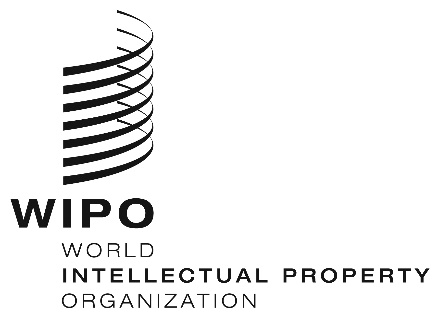 INFORMATION NOTICE NO. 17/2022INFORMATION NOTICE NO. 17/2022INFORMATION NOTICE NO. 17/2022ITEMSITEMSAmounts(in Swiss francs)Amounts(in Swiss francs)ITEMSITEMSuntilMay 31, 2022as from June 1, 2022Application or Subsequent Designation–  for one class of goods or services234238Application or Subsequent Designation–  for each additional class117119Application or Subsequent DesignationWhere the mark is a collective orcertification mark:Application or Subsequent Designation–  for one class of goods or services311317Application or Subsequent Designation–  for each additional class156159ITEMSITEMSAmounts(in Swiss francs)Amounts(in Swiss francs)ITEMSITEMSuntilMay 31, 2022as from June 1, 2022Renewal–  for one class of goods or services127130Renewal–  for each additional class6264RenewalWhere payment is received within the period of grace:Renewal–  for one class of goods or services–  for each additional class1748517787